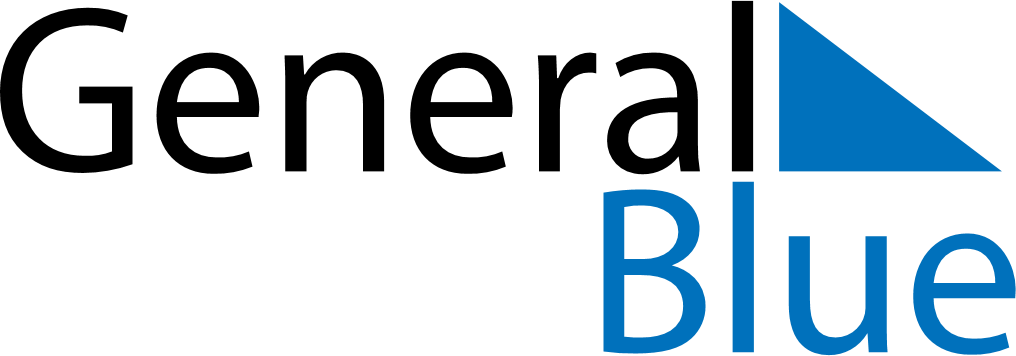 Weekly CalendarFebruary 10, 2019 - February 16, 2019Weekly CalendarFebruary 10, 2019 - February 16, 2019Weekly CalendarFebruary 10, 2019 - February 16, 2019Weekly CalendarFebruary 10, 2019 - February 16, 2019Weekly CalendarFebruary 10, 2019 - February 16, 2019Weekly CalendarFebruary 10, 2019 - February 16, 2019Weekly CalendarFebruary 10, 2019 - February 16, 2019SundayFeb 10SundayFeb 10MondayFeb 11TuesdayFeb 12WednesdayFeb 13ThursdayFeb 14FridayFeb 15SaturdayFeb 165 AM6 AM7 AM8 AM9 AM10 AM11 AM12 PM1 PM2 PM3 PM4 PM5 PM6 PM7 PM8 PM9 PM10 PM